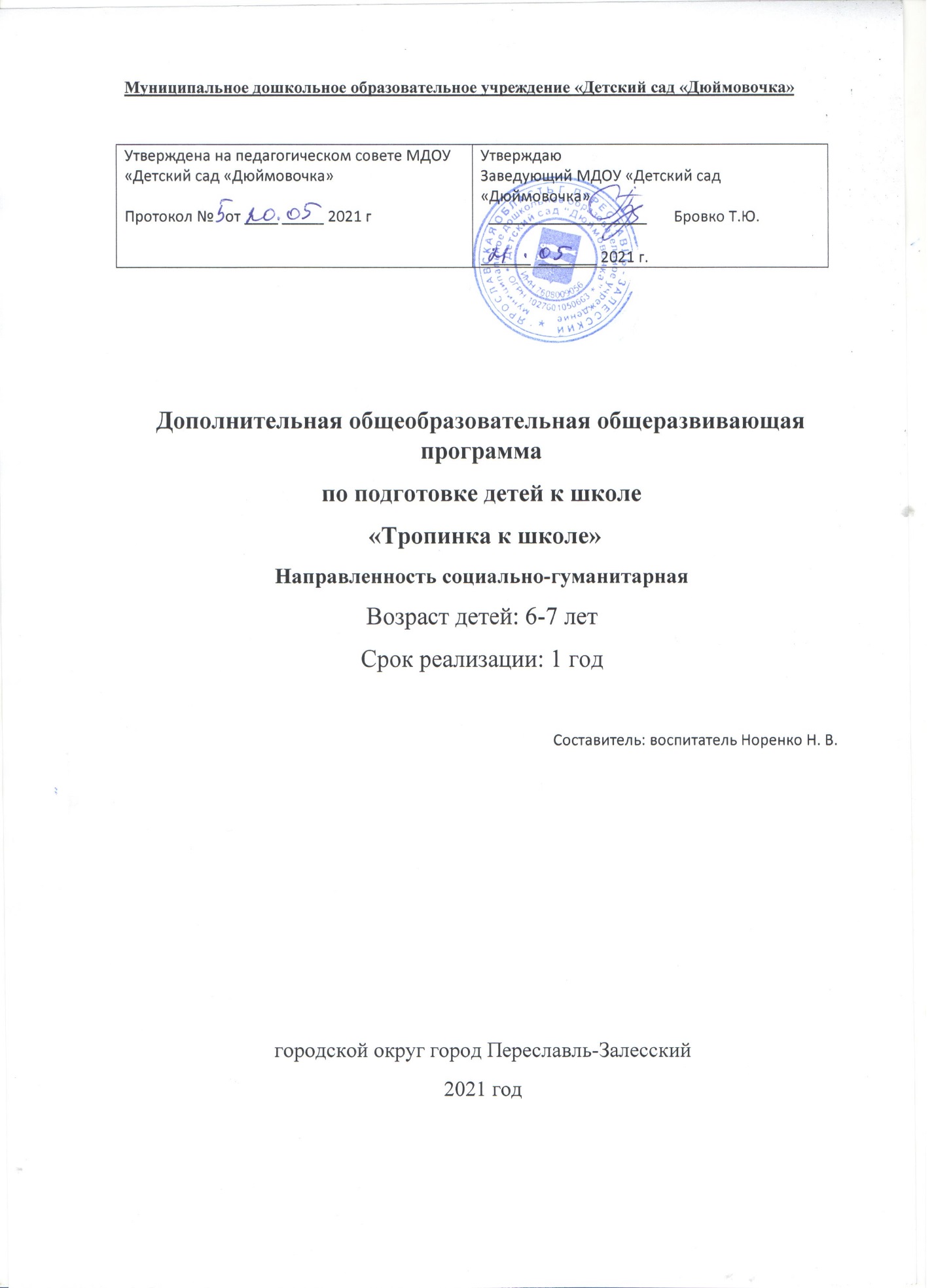 СОДЕРЖАНИЕI ЦЕЛЕВОЙ РАЗДЕЛ1.1 Пояснительная запискаПрограмма дополнительного образования «Тропинка к школе» имеет социально-гуманитарную направленность и способствует развитию у ребёнка мотивации к познанию и всестороннему развития личности. Она позволяет не только обеспечить количество определенных представлений у детей при подготовке к школе, но и сформировать у них качественные мыслительные способности, а также подготовить детей к новой социальной роли школьника. На протяжении дошкольного возраста происходят значительные изменения в восприятии, внимании, мышлении, памяти детей. Эти процессы из непроизвольных превращаются в произвольные.  И поэтому становится возможным формирование предпосылок будущей учебной деятельности детей, а главное – формирование психологической готовности к обучению – интереса и потребности в познании нового, трудолюбия, способности к волевым усилиям. Исходя из запросов основных заказчиков образовательных услуг - родителей воспитанников и требований современной педагогической ситуации, была разработана программа дополнительного образования по подготовке детей к школе.Актуальность программыДля успешного обучения детей в школе, важно сформировать у ребенка психологическую готовность к школе.  Трудности в начальных классах чаще испытывают не те дети, которые имеют небольшой объём знаний, а те, у кого не сформирована привычка думать, инертные и пассивные, с узким кругозором, недостаточным опытом общения со сверстниками. А минимум трудностей в учёбе испытывают те дети, которые уже до школы обладают высоким уровнем развития. Программа «Тропинка к школе» является одним из этапов подготовки детей к обучению в школе и знакомит детей с первоначальными элементами грамоты. Занятия математикой развивают психические процессы: восприятие, внимание, память, мышление, воображение, а также формируют личностные качества дошкольников: аккуратность, трудолюбие, инициативность, общительность, волевые качества и творческие способности детей. Программа предоставляет систему увлекательных игр и упражнений со звуками, буквами, словами, цифрами, которые помогут детям сформировать мыслительные операции, научит понимать и выполнять учебную задачу, овладеть навыками речевого общения, а также способствует развитию мелкой моторики и зрительно-двигательной координации. В программе подобраны специальные обучающие игры, в ходе которых, незаметно для себя, дошкольники решают разного рода логические задачи, охотно преодолевают значительные трудности при овладении знаниями, активизируется их умственная деятельность, концентрируется внимание. Радость от игровой деятельности постепенно перейдёт в учебную деятельность. Данная программа педагогически целесообразна, так как при её реализации дети получают достаточный запас предметных и метапредметных знаний необходимых для обучения в школе. Дополнительная образовательная программа «Тропинка к школе» разработана на основе авторских программ Л. Е. Журовой «Подготовка к обучению грамоте», М. А. Беженова «Весёлая математика» в соответствии с основными нормативно-правовыми документами.Данная дополнительная образовательная программа рассчитана на детей в возрасте от 6 до 7 лет. 1.1.1 Цель и задачи реализации программы:Цель программы: формирование познавательной, волевой и личностной готовности дошкольника для успешного обучения и адаптации к школьному обучению. Задачи: ОбразовательныеФормировать умение планировать свои действия, осуществлять решение в соответствии с заданными правилами и алгоритмами, проверять результат своих действий.Учить ориентироваться на листе бумаги в линию и клеточкуРазвивающие Развивать мыслительные операции (анализ, синтез, сравнение, обобщение, классификация) в процессе решения математических задач.Развивать мелкую моторику и координацию движений в системе глаз-рукаРазвивать фонематический слух, обогащать словарный запас детейРазвивать речь, умение аргументировать свои высказывания, строить простейшие умозаключения.Способствовать развитию коммуникабельности и любознательностиВоспитательныеФормировать позитивное эмоционально-ценностное отношение к родному языкуВоспитывать любовь к литературе и чтениюВоспитывать умения работать самостоятельно при выполнении заданийПрививать элементарные гигиенические правила письма, умение следить за осанкой во время работы.Выработать умение целенаправленно владеть волевыми усилиями, устанавливать правильные отношения со сверстниками и взрослыми, видеть себя глазами окружающих.     Дополнительная общеобразовательная общеразвивающая программа по подготовке детей к школе «Тропинка к школе» для детей 6-7 лет представлена 2-мя направлениями: первое направление - «Подготовка к обучению грамоте», составленное и разработанное на основе программ и пособий: Журовой Л. Е.., «От звука к букве» и второе направление - Математическое развитие и развитие логики дошкольника, составленное и разработанное на основе методического пособия Беженовой М. А.  «Весёлая математика».  Цель первого направления: формирование элементарных навыков чтения Задачи первого направления:Учить определять место звука в слове в трёх позициях (в начале, в середине, в конце слова)Учить называть слова с заданным звуком Формировать умение интонационно выделять любой согласный звук в словеФормировать умение проводить звуковой анализ словаУчить определять количество слов в предложении и составлять предложениеОбучать правильному слоговому чтению с постепенным переходом к чтению целыми словамиЦель второго направления: формирование элементарных математических представлений и связанных с ними логических операций.Задачи второго направленияУчить на наглядной основе составлять и решать простые арифметические задачи на сложение и вычитание; при решении задач пользоваться знаками действий.Учить рисовать символические изображения предметов из геометрических фигур в тетради в клетку.Дать элементарные представления о времени: его периодичности, необратимости, последовательности всех дней недели, месяцев, времен года.Учить различать длительность отдельных временных интервалов, регулировать свою деятельность в соответствии со временем.Учить определять время по часам с точностью до часа.Учить решать логические задачи (на сравнение, классификацию, анализ и синтез), развивать способность к установлению конкретных связей и зависимостей.Учить раскладывать число на два меньших и составлять из двух меньших большее (на наглядной основе)Познакомить с составом числа второго десяткаУчить называть числа в прямом и обратном порядке, последующее и предыдущее число к названному числу, определять пропущенное число.1.1.2 Принципы и подходы к формированию программыВ программе используется системный, комплексный, личностный и деятельный подход к развитию детей. Занятия в кружке направлены на интеллектуальное развитие дошкольников. Проходят в форме игры и игровых упражнений с использованием специальных символов, наглядного материала, игрушек, сказочных персонажей. Включаются игры с буквами (кроссворды, ребусы), работа с кассой бук, задания на развитие моторики, ориентировку на рабочем листе бумаги, графические диктанты, печатание слов и предложений. Широко используется приём сравнения при ознакомлении детей с мягкими согласными, мягкость которых подчеркнута определёнными гласными и Ь, при ознакомлении с парными согласными, Ъ и Ь разделительными знаками.  В основу данной программы положены такие дидактические принципы, как переход от простого к сложному, системность и концентричность при изучении материала, который подобран с учетом актуальности той или иной темы для детей старшего дошкольного возраста. В программе используется системный, комплексный, личностный и деятельный подход к развитию детей. При реализации программы используются новые формы развивающего обучения, при которых синтезируются элементы познавательного, игрового, поискового и учебного взаимодействия, которые диктуют современные требования к дошкольному образованию. Таким образом, во время занятий у детей, кроме развития элементарных навыков чтения и письма, происходит всестороннее развитие (умственное развитие, развитие творческих, психофизических процессов), а также развитие устойчивого интереса к новым знаниям, желание учиться в школе. Основные принципы работы:   - учет индивидуальных особенностей и возможностей детей старшего дошкольного возраста;- комплексный подход;- систематичность и последовательность;- вариативность занятий;- наглядность и занимательность;- доброжелательный климат, недопустимость менторской позиции и порицания;- положительная оценка любого достижения ребенка.   Занятия являются комплексными, охватывают все стороны интеллектуального развития ребенка, включают в себя:- разнообразные пальчиковые игры и упражнения;- введение игрового персонажа- экспериментирование, моделирование, занимательные упражнения,- графические, фонематические, грамматические игры,- игры на развитие внимания, памяти, воображения;- физкультминутки;- веселые дидактические игры;- самостоятельная деятельность;- игровые упражнения на развитие мелкой моторики и координации движений руки;- анализ, классификация предметов;- обобщение по заданному признаку;- сравнение и выделение главного;- простые умозаключения;- действия по предложенной схеме, алгоритму или образцу;Формы и методы проведения занятий.Форма организации деятельности детей на занятии – индивидуально – групповая;  Форма проведения занятий - занятие - игра 		При проведении занятий используются следующие методы:Словесные: устное изложение; беседа; словесные игрыНаглядные: показ иллюстраций, коллажей, мнемотаблиц, логических цепочек и т.д., работа в тетрадяхПрактические: тренинги: на определение количества звуков в слове; на местонахождение звука в слове; на развитие логического мышления; ассоциативные тренинги; ориентировка на плоскости и в пространстве; выполнение арифметических действий; графические диктанты; составление звукобуквенных схем; штриховки; Специальные методы для запоминания информации:- метод трансформации (превращения);- метод Цицерона (память места);- сюжетный метод (придумывание сюжета);1.2 Планируемые результаты освоения программы (целевые ориентиры)К концу обучения по данной программе у детей формируются:психологическая готовность к обучению –    интерес и потребность в познании нового,    трудолюбие,    усидчивость,     внимание,      память – зрительная, слуховая, двигательная,     логическое мышление,     способность к волевым усилиям; предпосылки учебных умений и навыков –    чтение,    развитый фонематический слух,    грамотная речь,    математические представления – прямой и обратный счет, умение           пользоваться количественными и порядковыми числительными,       навык решения примеров и задач,    умение ориентироваться на плоскости с клеточной основой,     графика письма;  развиваются:воображениефантазияассоциативное восприятиесообразительность1.3 Условия реализации образовательной программы.Возраст детей, участвующих в реализации данной дополнительной образовательной программы – 6-7 летСрок реализации дополнительной образовательной программы -1 (один) учебный год.Примерная наполняемость групп – 20 человек. Условия приема детей в группу:- достижение ребенком указанного возраста;-  желание родителей и подписание ими соответствующего договора;Для успешной реализации программы должны способствовать различные виды групповой и индивидуальной работы, теоретические и практические занятия, участие воспитанников в интеллектуальных играх, олимпиадах, конкурсах. Кроме того, необходимы следующие средства обучения:просторное и светлое помещениеОборудованная учебная зонаМесто для свободного перемещения детейИКТ1.4 Нормативно-правовая база для реализации программы «Тропинка к школе»:Закон Р. Ф. «Об образовании» от 29.12.2012г. № 273-ФЗ (с изменением и дополнениями).Санитарные нормы и правила, утвержденные совместным постановлением Министерства образования РФ и Госсанэпиднадзором от 01.03.2021СанПиН 1.2.3685-21 «Гигиенические нормативы и требования к обеспечению безопасности и (или) безвредности для человека факторов среды обитания»Письмо Минобразования Р.Ф. от 02.06.98. № 89/34-16 «О реализации права дошкольных образовательных учреждений на выбор программ и педагогических технологий».Государственная программа Российской Федерации "Развитие образования" Утверждена постановлением Правительства Российской Федерации от 26.12. 2017 г. No1642 с изменениями и дополнениями от: 22.02., 30.03., 26.04., 11.09., 04.10. 2018 г. и 22.01., 29.03.2019 г.Положение об организации работы платных образовательных услуг в муниципальном дошкольном образовательном учреждении «Детский сад «Дюймовочка» г.о.г. Переславль-Залесский. 2019 г.Приказ Министерства просвещения Российской Федерации от 09 ноября 2018 N 196 «Об утверждении Порядка организации и осуществления образовательной деятельности по дополнительным общеобразовательным программам».      Постановление правительства № 527-п 17.07.2018 О внедрении системы персонифицированного финансирования дополнительного образования детей (Концепция персонифицированного дополнительного образования детей в Ярославской области)II СОДЕРЖАТЕЛЬНЫЙ РАЗДЕЛ2.1 Модель образовательного процессаЗанятия проводятся два раза в неделю по 30 минут в течение учебного года.2.2 Содержание работы      Программа построена с учётом возрастных возможностей детей. Большое внимание уделено решению логических задач - самостоятельное определение способа решения, поиск и нахождение закономерностей, ранее не известных, но необходимых при проектировании, решении задач, содержащих поисковые творческие элементы. Формирование положительного отношения к учению достигается подбором занимательных заданий и упражнений, позволяющих ребёнку через игровую деятельность лучше усваивать сложный материал. Интересные сюжеты превращают занятие в увлекательную игру. Игры помогают снять напряжение, переключить внимание ребёнка с одного задания на другое. Динамические переменки позволяют переключать активность детей. Занятия проходят в игровой свободной форме. Дети сидят за столами лишь недолгое время, необходимое на выполнение какого-либо конкретного задания, что с одной стороны приучает их к дисциплине, с другой – не утомляет. Во время работы необходимо дать посильную задачу, создать трудовую атмосферу, вызывающие соответствующие положительные эмоции - всё это будет способствовать хорошему усвоению материала, развитию логического мышления, внимания, а также воспитание воли, привычки к умственному труду. Игра должна быть средством достижения намеченной педагогической цели, требовать для своего осуществления волевых усилий, упорного труда. Тогда игра будет способом обучения воспитанника умению трудиться, и при этом даже рутинная, скучная для детей работа покажется интересной. На протяжении всех занятий, особенно на их начальном этапах, очень важно следить за формированием правильной осанки детей. С целью выявления успешности освоения материала итогом занятий является рефлексия.  Ведущей идеей первого направления данной программы является выработка у детей умений ориентироваться в звуко - буквенной системе русского языка и на этой основе – развитие интереса и способностей к чтению. Важнейшую роль играет анализ и синтез звуков. Здесь используется артикулирование звуков, договаривание незаконченного слова, подбор слов с изучаемым звуком и определение его места в слове, чтение слов по подобию, наращивание гласных и согласных в начале и в конце слова, присоединение согласной от первоначального слова ко второму, замена одного звука в слове другим, чтение анаграмм и др. Последовательное усвоение понятий «звук», «слог», «буква», «слово», «предложение» в различных игровых упражнениях формирует у ребенка осознание речи, ее произвольности. Хорошо развитый фонематический слух - существенная предпосылка правильного чтения и письма. Печатание в тетради букв, слогов, слов, предложений, как по образцу, так и выполняя задания: «Допиши слово», «Допиши предложение», «Напиши предложение из прочитанных слов» вносит осмысленность в процесс овладения чтением и, кроме того, развивает мелкую моторику рук.    Ведущей идеей второго направления программы является развитие познавательного интереса к математике через ознакомление детей с различными областями математической действительности. Математика способствует развитию у детей мышления, памяти, внимания, творческого воображения, наблюдательности, строгой последовательности рассуждения и его доказательности; дает реальные предпосылки для развития логического мышления детей, обучения их умению кратко, точно, ясно и правильно излагать свои мысли. Формирование понятий о числе и арифметических действиях начинается с первых уроков и проводится на основе практических действий с различными группами предметов. У детей формируется понятие об образовании следующего числа натурального ряда, устанавливается соотношение, между любым числом ряда и всеми ему предшествующими или последующими; учатся находить сумму двух чисел (с помощью счета предметов), их разность (на основе состава числа). Раскрытие смысла действий, формирование тех или иных понятий связано, как правило, с решением простых задач (решаемых одним арифметическим действием). Наряду с решением готовых задач важно упражнять детей в самостоятельном их составлении по различным заданиям педагога. Числовой и сюжетный материал должен браться из окружающей действительности. Все занятия проходят в игровой форме с использованием яркого и разнообразного дидактического материала.   Отличительной особенностью данной программы является то, что структура занятия позволяет решать обозначенные в программе задачи комплексно. Уровень освоения программы зависит от общей суммы знаний и навыков2.3 Результаты освоения программыК завершению обучения по первому направлению дети должны уметь:1. Знать буквы русского алфавита2. Писать буквы русского алфавита в клетке3. Понимать и использовать в речи термин «Буква» и «Звук»4. Определять место звука в слове: в начале, в середине, в конце5. Различать гласные, согласные, твердые и мягкие согласные, звонкие и глухие согласные звуки6. Соотносить звук и букву7. Проводить звуковой анализ слова8. Составлять предложения из двух, трех, четырех слов, анализировать егоК завершению обучения по второму направлению дети должны уметь:1.Объединять группы предметов по общему признаку, находить части целого множества и целое по известным частям2.Считать до 20 и дальше (количественный и порядковый счет до 20)3. Называть числа в прямом и обратном порядке до 204. Соотносить цифру и количество предметов5. Составлять и решать задачу на сложение и вычитание6. Пользоваться цифрами и математическими знаками7. Ориентироваться в окружающем пространстве и на плоскости (лист, страница)8. Определять временные отношения2.4 Мониторинг ожидаемых результатов освоения программы (контрольно-измерительные материалы) Успешность овладения содержанием программы отслеживается c помощью контрольно-измерительных материалов. Для оценки результативности работы использовались элементы следующих диагностических методик Н. М. Трубниковой, Е. П. Кольцовой, О. А. Романович, Садчиковой H.JI.Диагностическая карта первого направления «Подготовка к обучению грамоте»Диагностическая карта второго направления «Математическое развитие и развитие логики дошкольника»Например: Разложи картинки в два ряда: в первый со звуком «с», во второй со звуком «ш», определи место звука в слове (сом, шапка, машина, коса, автобус, кошка, пылесос, карандаш)
Хлопни в ладоши столько раз сколько слогов в слове (дом, мама, картина)
Прочитай предложение (Мама мыла раму) Диагностика уровня представлений детей о счете предметов и об их упорядоченности Педагог выкладывает перед ребёнком круги с точками и даёт ему задание: подумать и расположить эти круги в ряд по порядку. Необходимо напомнить ребёнку о наличии точек, но не следует подсказывать принцип упорядочивания.Диагностика умений составлять и решать задачи на сложение и вычитание Раздаточный материал: карточки с цифрами от 0 до 10, математическими знаками. Инструкция к проведению Педагог предлагает детям придумать задачу, «записать» её с помощью цифр и знаков. После выполнения задания каждому из детей предоставляется возможность рассказать свою задачу и объяснить, как он ее решил. Фиксируется правильная формулировка задачи: наличие условий, вопроса; правильная «запись» условия и решения задачи.Данные заносятся с помощью знаков «+» или «-», что означает, проявляется этот компонент или нет.
Результаты мониторинга помогают спланировать дальнейшую работу по возможной корректировке содержания программы, а также индивидуальную работу с воспитанниками. Входной мониторинг даёт объективную информацию, позволяющую определить степень готовности ребёнка к обучению по данной программе.
Периодичность мониторинга – 2 раза в год, что обеспечивает возможность оценки динамики достижений детей.Динамика развития фиксируется в протоколе.Уровни развития детей«Подготовка к обучению грамоте»Низкий – ребёнок пассивен в работе. Не владеет основными качественными характеристиками звуков и букв.Средний - ребёнку нравиться выполнять задания.  В работе может допускать ошибки и исправлять их с небольшой помощью взрослого. Может провести слоговой анализ. Высокий – Ребёнок активен и самостоятелен при выполнении заданий. Определяет основные качественные характеристики звуков в слове. Соотносит звук с буквой, составляет слоги, читает.«Математическое развитие и развитие логики дошкольника»Низкий – ребёнок пассивен в работе. Не владеет основными навыками счёта. Испытывает большое затруднение в решении логических задач. Ориентируется на листе бумаги только с помощью взрослого.Средний - ребёнку нравиться выполнять задания.  В работе может допускать ошибки и исправлять их с небольшой помощью взрослого. С небольшой помощью составляет и решает арифметические и логические задачи. Ориентируется на листе бумаги в клеточку.Высокий – Ребёнок активен и самостоятелен при выполнении заданий. Без помощи взрослого может составить и решить арифметическую задачу. Сравнивает, классифицирует, анализирует. Хорошо ориентируется на листе бумаги. Может определить время с точностью до часа.2.5 Тематический планКалендарный учебный графикУчебно-тематический план 2.6 Содержание программы.2.7 Общие требования по технике безопасностиВоспитатель должен знать и выполнять: - инструкцию и правила по охране жизни, здоровья воспитанников; -санитарные нормы, правила, устройства содержания помещений дошкольного образовательного учреждения; - правила пожарной безопасности, знать места расположения первичных средств пожаротушения; - инструкцию по оказанию первой доврачебной помощи пострадавшим. При работе с воспитанниками необходимо использовать прочный, исправный демонстрационный и раздаточный учебный материал, соответствующий санитарно-гигиеническим, дидактическим, эстетическим требованиям. Необходимо убедиться в исправности электрооборудования. Гигиенические требования по организации обучения детейКаждый ребенок обеспечивается удобным рабочим местом за столом, в соответствии с его ростом и других медицинских показаниях.В комнате боковое левостороннее естественное освещение.Искусственное освещение соответствует государственным гигиеническим требованиям к нему.Во время занятий обязательно проводятся пальчиковая гимнастика, гимнастика для глаз, динамические паузы с целью профилактики переутомления, нарушения осанки и зрения детейПеред каждым занятием осуществляется влажная уборка помещения и сквозное проветривание На занятии осуществляется смена видов деятельности, а все темы изучаются в ходе разнообразных игр, что соответствует возрастным особенностям дошкольников.III ОРГАНИЗАЦИОННЫЙ РАЗДЕЛ3.1 Психолого- педагогические условия, обеспечивающие развитие ребёнкаУважение взрослых к человеческому достоинству детей, формирование и поддержка их положительной самооценки, уверенности в собственных возможностях и способностях;Использование в образовательной деятельности форм и методов работы с детьми, соответствующими их возрастным и индивидуальным особенностями (недопустимость искусственного ускорения или замедления развития детей)Построение образовательной деятельности на основе взаимодействия взрослого и ребёнка, ориентированного на интересы и возможности каждого воспитанника;Поддержка взрослыми положительного, доброжелательного отношения детей к друг другу и их взаимодействие в разных видах деятельностиПоддержка инициативы и самостоятельности детей;Возможность выбора детьми материалов, видов активности, деятельности и общения;Защита детей от всех форм физического и психического насилия;Поддержка родителей (законных представителей) в воспитании детей, охране и укреплении их здоровья, вовлечение семей в образовательную деятельность 3.2 Организация предметно – пространственной средыРазвивающая среда является источником становления субъектного опыта ребенка. Каждый ее компонент способствует формированию у ребенка опыта освоения средств и способов познания и взаимодействия с окружающим миром, опыта возникновения мотивов новых видов деятельности, опыта общения со взрослыми и сверстниками.Среда должна выполнять образовательную, развивающую, воспитывающую, стимулирующую, организованную, коммуникативную функции. Но самое главное – она должна работать на развитие самостоятельности и самодеятельности ребенка. Среда организуется по тематическому принципу. Размещение элементов среды осуществляется бессюжетно, что позволяет воспитанникам гибко и разнообразно использовать ресурсы.В помещении специальное место выделено для игротеки по познавательному развитию, в которое включены игровые материалы, способствующие математическому развитию детей. Это дидактические, развивающие и логико-математические игры, направленные на развитие логического действия сравнения, логических операций классификации, узнавание по описанию, воссоздание, преобразование, ориентировку по схеме, на осуществление контрольно-проверочных действий: «Так бывает?», «Найди ошибки», на следование и чередование, сложение и вычитание.     Для развития логики присутствуют игры: «Логический поезд», «Логический домик», «Четвертый лишний», «Поиск девятого», «Найди отличия», Разнообразные развивающие игры на плоскостное и объемное моделирование, в которых дети не только выкладывают картинки, конструкции по образцам, но и самостоятельно придумывают и составляют силуэты: «Танграм», «Монгольская игра», «Колумбово яйцо». Интерес детей к головоломкам может поддерживаться за счет размещения в игротеке различных головоломок, игр на передвижение, а также за счет использования игр-головоломок с палочками (спичками).     Для совершенствования временных представлений методические пособия: «Сказочная неделя»; «Времена года»; «Всё о времени»; «Волшебные часы»Для развития мелкой моторики рук, образного мышления и воображения в игротеке расположены «Геоконты Воскобовича». С их помощью ребенок учится моделировать, ориентироваться в системе координат, искать сходства и различия между рисунками, нестандартно мыслить.    Для индивидуальной работы с детьми и самостоятельной деятельности, с целью уточнения и расширения их математических представлений используются дидактические пособия и игры: « Зайкин урожай»; «Квадраты Никитина»; «Дроби»; «Собери целое»; «Сложи узор» «Продолжи по образцу». По мере снижения интереса у детей, заменяются на другие игры.    Преодолеть трудности мотивационного плана при обучении чтению можно лишь сделав обучение интересным занятием для ребенка т.е. проводя его в форме специальных учебно – дидактических игр, рассчитанных на пробуждение интереса к приобретаемым знаниям, умениям и навыкам. Игры в свободном доступе расположены в «Центре грамотности». В нем находятся книги с художественными произведениями детских писателей, сказками и иными литературными формами. Главный принцип подбора книгоиздательской продукции – максимум иллюстраций и текст произведения написан по слогам.  Также в центре грамотности находятся различные дидактические игры по развитию речи, различные виды образно-символического материала: наборы и серии картин, иллюстраций для установления последовательности событий, наборы парных картинок на соотнесение, разрезные сюжетные картинки и т. д.Физкультурно-оздоровительный центр содержит в себе как традиционное физкультурное оборудование, так и нетрадиционное, изготовленное руками педагогов. Данное оборудование направлено на снятие статического напряжения, развитие речевого дыхания, стимуляции мелкой моторики пальцев рук.Развивающие полочки. Этот элемент среды выполняет функции обогащения представлений детей, развития познавательной активности. Некоторые из развивающих полочек предназначены для презентации новых способов деятельности, перспективных замыслов, обозначения интересных тем для свободного общения. Это мобильный элемент среды, его содержание изменяется воспитателем не менее одного раза в одну – две недели.     Гармоничная предметно-развивающая среда способствует успешному формированию личности ребенка, дает ему возможность удовлетворять свои интересы, проявлять присущую ему от природы любознательность и позволит воспитанникам успешно освоить дополнительную общеобразовательную общеразвивающую программу «Тропинка к школе». Таким образом правильно организованная предметно- развивающая среда позволяет каждому ребёнку поверить в свои силы и способности, научиться взаимодействовать со взрослыми и сверстниками, понимать и оценивать их чувства и поступки, а именно это лежит в основе развивающего обучения.3.3 Кадровые условия реализации ПрограммыДанную программу реализует педагог дополнительного образования.3.4 Методическое обеспечение программы	Будущий первоклассник должен уметь планировать свою деятельность, оценивать результаты своей работы, уметь работать с разными видами информации, свободно высказываться, а также активно взаимодействовать со сверстниками и взрослыми, уметь договариваться, учитывать интересы и чувства других, сопереживать неудачам и радоваться успехам других, адекватно проявлять свои чувства, в том числе чувство веры в себя, уметь разрешать конфликты. Развить все эти качества у дошкольника помогает «технология сотрудничества», основанная на совместной развивающей деятельности взрослых и детей, сущность которой заключается в создании условий для творческого саморазвития личности, развития социальной и коммуникативной компетентности каждого ребёнка. Технология сотрудничества предполагает, с одной стороны, наличие у детей определенного опыта совместной работы, с другой открывает новые возможности в освоении умения планирования, координации и оценки как промежуточного, так и итогового результатов. Результат использования технологии сотрудничества - формирование более глубоких, разносторонних знаний, коммуникативных навыков. Расширение, обогащение, систематизация знаний и навыков в поведении детей. Положительная динамика результатов усвоения программного материала. При этом у дошкольников формируется эмпатия, социальная чуткость. Все это в дальнейшем поможет ребенку психологически грамотно строить свое взаимодействие со сверстниками и педагогами начальной школы.   Деятельностный подход означает организацию и управление целенаправленной образовательной деятельностью ребенка в общем контексте его жизнедеятельности — направленности интересов, понимания смысла обучения и воспитания, личностного опыта в интересах становления субъектности ребенка.Структура образовательной деятельности на основании деятельностного подходаСоздание проблемной ситуацииЦелевая установкаМотивирование к деятельностиПроектирование решений проблемной ситуацииВыполнение действий (заданий)Анализ результатов деятельностиПодведение итоговЗолотые правила деятельностного подхода:Подари ребенку радость творчества, осознание авторского голоса;Веди ребенка от собственного опыта к общественному;Будь не «НАД», а «РЯДОМ»;Радуйся вопросу, но отвечать не спеши;Учи анализировать каждый этап работы;Критикуя, стимулируй активность ребенка.Дифференцированный подход позволяет учитывать индивидуальные возможности каждого ребёнка, создаёт условия для развития его потенциальных возможностей. А интеграция помогает обеспечить целостность образовательного процесса.Методы, в основе которых лежит способ организации занятий:1.	Словесный (устное изложение, беседа, анализ текста)2.	Наглядный (показ видеоматериалов, иллюстраций, наблюдение, показ (исполнение) педагогом, работа по образцу)3.	Практический (тренинг, упражнения, самостоятельные работы)4. Проблемный (педагог ставит проблему и вместе с детьми ищет пути её решения)5. Эвристический (проблема формулируется детьми и ими предлагаются способы её решения)Методы, в основе которых лежит уровень деятельности детей:1.	объяснительно-иллюстративный - дети воспринимают и усваивают готовую информацию2.	репродуктивный - дети воспроизводят полученные знания и освоенные способы деятельности3.	частично-поисковый - участие детей в коллективном поиске, решение поставленной задачи совместно с педагогомМетоды, в основе которых лежит форма организации деятельности детей на занятии:1.	фронтальный - одновременная работа со всеми детьми2.	коллективный - организация проблемно-поискового или творческого взаимодействия между всеми детьми3.	индивидуально-фронтальный - чередование индивидуальных и фронтальных форм работы4.	подгрупповой - организация работы по малым группам (от 2 до 7 человек)5.	в парах - организация работы по парам6.	индивидуальный - индивидуальное выполнение заданий, решение проблем    Применяется методика контроля усвоения воспитанниками учебного материала, методика диагностики, авторские методики проведения занятий по конкретной теме. Методическое пособие для педагога Журова Л. Е., сценарии образовательной деятельности «Подготовка к обучению грамоте», Практическое пособие для педагога Беженова М. А., «Весёлая математика», Волина В. В. занимательная математика для детей «Праздник числа». Разработки, планы и конспекты занятий, игр и бесед.3.5 Материальное – техническое обеспечение Программы. Для реализации данной программы необходимо следующее материальное обеспечение:	- светлое помещение с естественным и искусственным левосторонним освещением;- столы в количестве 10 штук, подобранные в соответствии с ростом детей;- детские стулья на каждого ребенка, соответствующие росту детей;- магнитно-маркерная доска;- маркеры на водной основе;- стол и стул для педагога;- шкаф для хранения методических пособий;- простые и цветные карандаши на каждого ребенка;- шариковые ручки с синей пастой на каждого ребенка;- тетради в крупную клетку;- тетради в узкую линейку;Наборное полотно, карточки с буквами и цифрами
карточки для чтения (короткие, длинные слова, фразы, предложения, небольшие рассказы);карточки с примерами (с однозначными и двухзначными числами);карточки – иллюстрации для составления и решения задач; Схемы для придумывания слов; Детская художественная литература для чтения по слогам; Линейка деревянная 20 см на каждого ребёнка; Фишки красного, синего, зеленого цвета для обозначения звуков;Разрезная и магнитная азбука;Кассы букв на каждого ребёнка;Демонстрационный и раздаточный материал: схемы слов и предложений, фишки красного, синего и зелёного цвета, кассы букв, карточки с цифрами, схемы составления задач, счётные палочки.Список информационных источниковВенгер Л.А, Венгер А. Л. «Домашняя школа», М., «Знание», 1994г Волина В. «Праздник букваря», М. «Аст-Пресс», 1995г Голуб И.Б., Ушаков Н.Н.  «Путешествие по стране слов», М.,«Просвещение», 1992г       3.  «Развития мышления», серия «Домашняя школа», М. «ОНИКС», 2002г.           4.  Севостьянова Е. О. «Хочу все знать! Развитие интеллекта детей 5-7 лет», М., «Сфера», 2005г.      5. Тихомирова Л.Ф. Басов А.В. «Развитие логического мышления детей», Ярославль. «Академия развития», 1998г.     6. Черемошкина Л.В.  «Развитие памяти детей», Ярославль, «Акдемия развития», 1997г.7. Колесникова Е.В. «Я решаю логические задачи» – М.: ТЦ Сфера, 2014. – 48 с.Колесникова Е.В. «Я считаю до 20» - М.: ТЦ Сфера, 2014. – 64 с.Колесникова Е.В. «Развитие звуко – буквенного анализа» - М.: Ювента, 2014. – 80 с.Колесникова Е.В. «От А до Я» - М.: Ювента, 2014. – 64 с.Н. М. Трубникова Структура и содержание речевой карты учебно –методическое пособие Урал, гос.пед. ун-т Екатеренбург 1998,. 51 сЕ. П. Кольцовой, О. А. Романович Диагностика психофизических процессов и речевого развития детей 6-7 летСадчикова H.JI. Сборник материалов для диагностики уровня сформированности математических представлений у детей дошкольного возраста. - Самара: МБУ ДО «ЦВО «Творчество» г.о. Самара, 2015Возраст детейПродолжительность одного занятияПериодичность в неделю
вторник, четверг)Кол-во академических часов в неделюКол-во академических часов в год6-7 лет30 мин.2 раза2 час72 часа№ Ф.И ребёнкаЗвукиЗвукиЗвукиЗвукиЗвукиЗвукиЗвукиСлогиСлогиСлогиСлогиСлогиСлогиБуквыБуквыБуквыБуквыБуквыБуквыПонятие «звук»Понятие «звук»Понятие «звук»Характеристика звукаХарактеристика звукаПоложние звука в слове Положние звука в слове Понятие «слог»Понятие «слог»Слоговой анализ словаСлоговой анализ словаЧтение слоговЧтение слоговПонятие «буква»Понятие «буква»Соотнесение звука с буквойСоотнесение звука с буквойЧтениеЧтениенгнгкгнгкгнгкгнгкгнгкгнгкгнгкгнгкгнгкг№ Ф.И ребёнкаНавыки счётаНавыки счётаНавыки счётаНавыки счётаНавыки счётаПредставление об арифметической задачеПредставление об арифметической задачеПредставление об арифметической задачеПредставление об арифметической задачеРешение логических задачРешение логических задачОриентировкаОриентировкаОриентировкаОриентировка Счёт, нумерация. Понятия: первый, предыдущий, последующий, между, соседи числа Счёт, нумерация. Понятия: первый, предыдущий, последующий, между, соседи числа Счёт, нумерация. Понятия: первый, предыдущий, последующий, между, соседи числаПонятия: больше, меньше, столько же, Знаки <, >,Понятия: больше, меньше, столько же, Знаки <, >,Знаки +, -, =. Связь сложения и вычитания»Знаки +, -, =. Связь сложения и вычитания»Составление и решение задачСоставление и решение задачСравнение, классификация, анализСравнение, классификация, анализНа листе бумагиНа листе бумагиОпределение времениОпределение временингкгнгнгкгнгкгнгкгнгкгнгкгнгкгУровень %Начало годаКонец годаДинамика развитияВысокийСреднийНизкийДата начала занятийДата окончания занятийКол-во учебных недельКол-во часов в годМесто проведенияРежим занятий01.0931.053672Детский сад «Дюймовочка»2 раза в неделю по 1 часуI этап: сентябрь-8 занятий, октябрь-8 занятий, ноябрь-9 занятий.I этап: сентябрь-8 занятий, октябрь-8 занятий, ноябрь-9 занятий.I этап: сентябрь-8 занятий, октябрь-8 занятий, ноябрь-9 занятий.I этап: сентябрь-8 занятий, октябрь-8 занятий, ноябрь-9 занятий.I этап: сентябрь-8 занятий, октябрь-8 занятий, ноябрь-9 занятий.I этап: сентябрь-8 занятий, октябрь-8 занятий, ноябрь-9 занятий.№Название разделаТема занятийКоличество часовКоличество часов№Название разделаТема занятийтеорияпрактикавсего1Вводное занятие. Техника безопасности на занятиях. «Экскурсия в прошлое»2242«Звуки гласные прекрасные»«Гласные звуки (А, О, У, Э, И, Ы)»663«Сонорные согласные»«Согласные звуки (Л, Р, М, Н)»444«Формирование и закрепление навыков счёта»«Счёт. Нумерация. Понятия: первый, предыдущий, последующий, между, соседи числа»11011II этап: декабрь-9 занятий, январь- 6 занятий, февраль-7 занятий.II этап: декабрь-9 занятий, январь- 6 занятий, февраль-7 занятий.II этап: декабрь-9 занятий, январь- 6 занятий, февраль-7 занятий.II этап: декабрь-9 занятий, январь- 6 занятий, февраль-7 занятий.II этап: декабрь-9 занятий, январь- 6 занятий, февраль-7 занятий.II этап: декабрь-9 занятий, январь- 6 занятий, февраль-7 занятий.5«Парные звонкие и глухие согласные»«Звуки (Б, П, В, Ф, Г, К, Д, Т, З, С, Ж, Ш)»666«Йотированные гласные»«Звуки (Е, Ё, Ю, Я)1457«Праздник числа»«Понятия: больше, меньше, столько же, Знаки +, -, <,>, =. Связь сложения и вычитания»1111III этап: март 9 занятий, апрель 8 занятий, май 6 занятий.III этап: март 9 занятий, апрель 8 занятий, май 6 занятий.III этап: март 9 занятий, апрель 8 занятий, май 6 занятий.III этап: март 9 занятий, апрель 8 занятий, май 6 занятий.III этап: март 9 занятий, апрель 8 занятий, май 6 занятий.III этап: март 9 занятий, апрель 8 занятий, май 6 занятий.89«Добрый и сердитый знак»Знакомство с разделительным «Ъ» и «Ь» знаками1189«Всегда твёрдые»«Звуки (Ж, Ц, Ш)2289«Всегда мягкие»«Звуки (Й, Ч, Щ)3389Повторение и закрепление пройденного материала«Читай-ка»25710Представление об арифметической задаче«Составление и решение задач»14511«Понятие время»«Знакомство с часами»13412Повторение и закрепление пройденного материала«Считай-ка»33ИТОГОИТОГОИТОГО86472№ п/пНазвание разделаТема занятийПрограммное содержание1Вводное занятиеТехника безопасности на занятиях. «Экскурсия в прошлое»Познакомить детей с правилами безопасного поведения на занятиях. Познакомить детей с историей возникновения математики и речи у людей: «Как люди научились считать», «Всё началось с пятерни», «Как люди научились записывать цифры»Видео фильм «Первое слово. Когда и как возникла речь», «Как люди придумывали слова»2«Звуки гласные прекрасные»«Звуки (А, О, У, И, Э, Ы,)Определение позиции звука в слове. Выделение первого и последнего гласного звука (ОсЫ, АвтобусЫ, УдочкА, ИголкА…). Выделение ударного гласного в словах (посУда, Ослик, картИны..) Определение наличия либо отсутствия в словах гласного звука (А, У, И, О). Д/и «Назови словечко с нужным звуком» (А, О, У, И, Э, Ы,) Д/и «Разложи картинки к символам». Закрепление артикуляции гласных звуков и их зрительными символами.Рисование и раскрашивание букв (А, О, У, И, Э, Ы,) Анализ сочетаний из двух гласных (АУ, УА, ИА)3«Сонорные согласные»«Согласные звуки (Л, Р, М, Н)»Звук и буква «Л» Характеристика звука «Л» Проговаривание чистоговорок. Аналогично со звуками (Р, М, Н)Игры: «Договори последний звук». Составление слогов и слов из букв разрезной азбуки с заданным звуком. Печатание букв в тетради.4 «Формирование и закрепление навыков счёта»«Счёт. Нумерация. Понятия: первый, предыдущий, последующий, между, соседи числа»Д/ и «Пять кружков», «Бом», подвижная игра с мячом «Пять имён», «Кто за кем?», «Хватит ли стульев» «Путаница». Счёт на слух упражнение «Курочка и цыплята». Словесная игра «Концовки», «будь внимателен»5«Парные звонкие и глухие согласные»«Звуки (Б, П, В, Ф, Г, К, Д, Т, З, С, Ж, Ш)»Д/и «Продолжи словечко» (ка…., ко…., ку……, ки…)Д/и «Продолжи словечко» (га…, го…., гу…., ги…). Аналогично поводиться игра со всеми парными согласнымиСоставление слогов и слов из букв разрезной азбуки с заданным звуком. Печатание букв в тетради.6«Йотированные гласные»«Звуки (Е, Ё, Ю, Я)Звук и буква «Я» Характеристика звуков «Я» Д/упр. «Скажи наоборот» (парные гласные); «Эхо», «Определи наличие и место звука Я в слове». Печатание букв в тетради. Чтение слогов, слов: яма, Яна, Яша, мята.Звук и буква «Ю» Характеристика звука «Ю». Словесная игра «Эхо», «Определи наличие и место звука Ю в слове». Печатание букв в тетради. Чтение и звуко - буквенный анализ слогов, слов; юнга, Юра, юла.Аналогичные задания проводятся со звуками «Е», «Ё». Чтение и звуко - буквенный анализ слогов, слов; ель, ёлка, ёж, ежи, ёрш, ерши.7«Праздник числа»«Понятия: больше, меньше, столько же, Знаки +, -, <,>, =. Связь сложения и вычитания»Упражнять детей в счёте и поиске закономерностей. Упражнение «Весёлый счет». Задачи на поиск закономерностей. Д/и «Молчанка», «Кто быстрее». Подвижная игра «Хлопки», Сказка «Числовой отрезок»Развивать координацию движений в системе «глаз-рука», мелкую моторику рук. Зрительный диктант «Кто внимательней». Графический диктант 8«Всегда твёрдые»«Всегда мягкие»Знакомство с разделительным «Ъ» и «Ь» знаками«Звуки (Ж, Ц, Ш)«Звуки (Й, Ч, Щ)Развивать фонематический слух. Познакомить с буквами «Ь», «Ъ» Д/упр. «Ответь на вопросы»; «Какие гласные дают мягкость согласному звуку?», Преврати слова- предметы в слова- действия. Печатание буквы «Ь», «Ъ». Учить составлять слоги и слова из букв разрезной азбуки: уголь, ель, мель, пыль, зверь. (подъезд, объявление, объезд)Д/упр. «Слоговые часы»,9Повторение и закрепление пройденного материала«Читай-ка»Закрепление полученных навыковОпределение количества слогов в словах (одного, двух и трех)Д/и «Заселим домики», «Паровозик»Работа со схемой слова, определение позиции звука в словахСинтез звукосочетаний, коротких слов«Викторина «Веселая азбука» Разгадывание ребусов, кроссворда. Составление предложений с предлогами по предложенной схеме.«В стране Звуковичков» Закрепление пройденного материала: игры со словами, загадывание загадок. Подбор слов к звуковым схемам. Чтение короткого рассказа.10Представление об арифметической задаче«Составление и решение задач»Учить детей составлять и решать арифметические задачи. Искать решение логических задач.  Словесная игра «С кого начинать?», Задачи в стихах, задачи- шутки Д/и «Думай, считатай, отгадывай!», Сказка «Единица-озорница». Д/и «Расставь знаки»11«Понятие время»«Знакомство с часами»Дать элементарные представления о времени: его периодичности, необратимости, последовательности всех дней недели, месяцев, времен года. Д/и «Что за чем». Подвижная игра «Называя дни недели»Учить пользоваться в речи словами -понятиями: сначала, потом, до, после, раньше, позже.Учить различать длительность отдельных временных интервалов, регулировать свою деятельность в соответствии со временем.Учить определять время по часам с точностью до часа. Д/и «Часы», «Который час?»12Повторение и закрепление пройденного материала«Считай-ка»Закрепление полученных навыковПословицы и поговорки о числах, считалки. Крылатые слова и выражения, Упражнение на развитие логического мышления «Магия чисел», Д/и «Цифры поссорились», «Победи динозавра», «Десять весёлых ребят», «Живые цифры», «Математические бусы»